Unit D7 Ballymount Cross Industrial Estate, Ballymount, Dublin 24. PH: 01 4604371Opening Hours: Monday - Friday 10am – 5pm & Saturday – 10am – 4pmOfficial Supplier of Kishoge Community College                               Uniform & SportwearSchool Jumper					School Ties Junior & Senior – (Crested)				Junior & SeniorAll Sizes				€42.00			One size 			€10.00School Skirt							All Sizes				€57.50						     	Sports Leggings					All Sizes			 	 €35.00              					      	 Tracksuit Top 					Tracksuit BottomsAll sizes				€29.95		   	All sizes				 €19.95Sports T/shirt 					Sports Shorts All sizes				€16.00			All Sizes				 €15.95Note: To receive notifications on stock availability please register @ www. schoolwearhouse.ie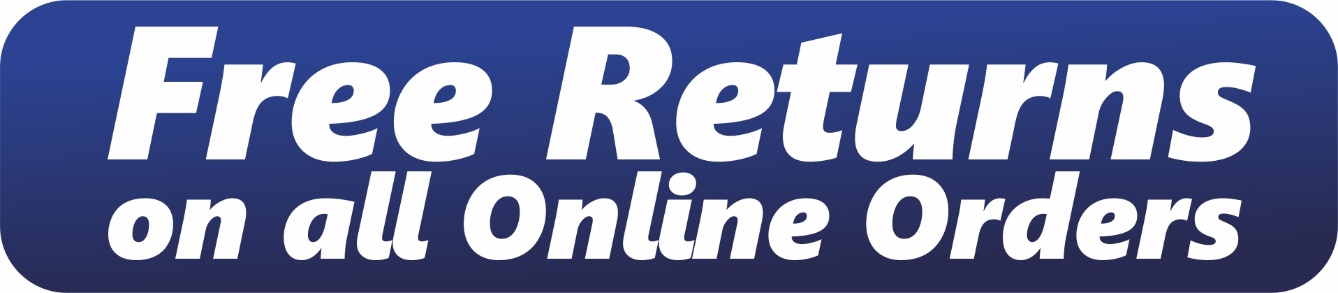 